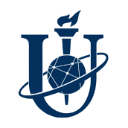 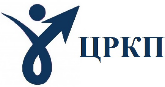 Міністерство освіти і науки УкраїниСУМСЬКИЙ ДЕРЖАВНИЙ УНІВЕРСИТЕТЦЕНТР РОЗВИТКУ КАДРОВОГО ПОТЕНЦІАЛУ НАВЧАЛЬНОГО ЗАКЛАДУШановні колеги!Запрошуємо приєднатися до навчання за програмою підвищення кваліфікації «Попередження та протидія булінгу у закладах освіти».Організатор програми: Центр розвитку кадрового потенціалу Сумського державного університету: http://crkp.sumdu.edu.ua/uk/ Період проведення: 01 – 05 березня 2021 рокуЧас проведення: з 14.00Форма участі: дистанційна (платформа Google Meet)Загальний обсяг: 1 кредит ЄКТС (30 годин)Вартість: 400 грн.Документ про підвищення кваліфікації: свідоцтвоТематичний план:Булінг: ознаки, види, прояви, протидія.Кібербулінг та його особливості.Психологічні та соціально-педагогічні підходи щодо боротьби з булінгом: особливості діагностики та профілактичної роботи.Організація роботи з розв’язання проблеми насильства у навчальному закладі.     Реєстрація: до 24 лютого 2021  року за посиланням: https://cutt.ly/4kEhRoN       або за QR-кодом:  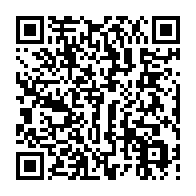 Контактні особи: Гордієнко Віта Павлівна, заступник начальника центру розвитку кадрового потенціалу навчального закладу, e-mail: v.hordiienko@crkp.sumdu.edu.ua;Рудняк Анна Дмитрівна, провідний фахівець центру розвитку кадрового потенціалу навчального закладу, e-mail: a.rudniak@crkp.sumdu.edu.ua, тел. (050) 906-73-33